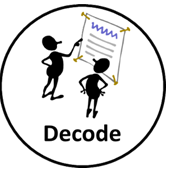 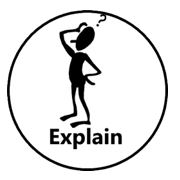 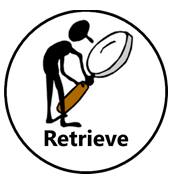 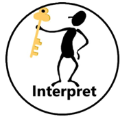 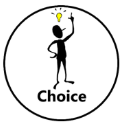 Example questions: Do you know any other word that looks like this word? Do you know any other words that sound like this word? Can you find the root/suffix of that word? Do you know any other words with the same ending? How many syllables are in that word?Example questions: Who is your favourite character? Why?Why do you think all the main characters are ___ in this book? Would you like to live in this setting? Why/Why not?Is there anything you would change about this story?Do you like this text? What do you like about it? Example questions: What kind of text is this? Who did ___?Where did ___?When did ___?What happened when___?Why did ____ happen?How did ____?How many ____?What happened to ___?Example questions: Why was ____ feeling___? Why did ____ happen? Why did ___ say___? Can you explain why ____?What did you think the author intended when they said ____? How does ___ make you feel? Example questions: What does the word ___ mean in this sentence? Find and copy a word that means ___?What does this word or phrase tell you about___? Which word in this section do you think is the most important? Why? Which of the words best describes the character/setting/mood etc? Can you think of any other words the author could of used to describe this?